МузеиРоссийский Этнографический музей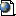 Политехнический музейМузей-памятник "Исаакиевский собор"Музей-заповедник "Царское Село"Музей-заповедник "Петергоф"Музей-заповедник "Московский Кремль"Государственный ЭрмитажГосударственный Русский музейГосударственный музей изобразительных искусств им. А.С. ПушкинаГосударственный Исторический музейГосударственный Дарвиновский музейГосударственный Бородинский военно-исторический музей-заповедникГосударственная Третьяковская галереяВсероссийский музей А.С. ПушкинаПортал "Музеи России"